муниципальное казенное дошкольное образовательное учреждение детский сад № 8 «Теремок» сельского поселения   «Село Вострецово»              Как цыпленок маму –                  курочку искалЛучшая методическая разработка НОД Бондарева Галья Хайретдиновна воспитатель высшей квалификационной  категории .           МКДОУ № 8 «Теремок» с. Вострецово                                           2020гНОД для детей первой младшей группы по образовательным областям: «Художественное творчество»,  «Познание», «Физическая культура»,  «Музыка»,  «Коммуникация»Тема: «Как цыпленок маму – курочку искал»Цель: Эмоционально воспринимать сказочных героев, вызвать у детей чувство сочувствия к сказочным персонажам и  желание помочь им, запоминать действующих лиц и последовательность действий с помощью предметов – заместителей.Задачи:                                                                                                                          Образовательные: повторить знакомые стихотворения, песенки; вызвать у детей интерес к простейшим действиям  с пластилином, к отщипыванию пальцами  маленьких кусочков от основного куска, способствовать развитию речи как средства общения между сверстниками и взрослыми.                                                                                                                      Развивающие: развивать понимание речи, активизировать словарь; развивать воображение.                                                                                                      Воспитательные: воспитывать доброжелательное отношение друг к другу, желание помочь окружающим; формировать представления о правилах безопасности (не уходить из дома без взрослых)Оборудование и материалы: Для педагога: мягкие игрушки (мишка, зайка, курочка, цыпленок, кошка), ноутбук. Для детей: напольная мозаика, пластилин, тарелочки, шишки большие 6 шт. и маленькие  12 шт.,  атрибуты к дидактическим  играм: «Кто что ест», «Найди солнышку лучики»Ход занятия:Организационный момент.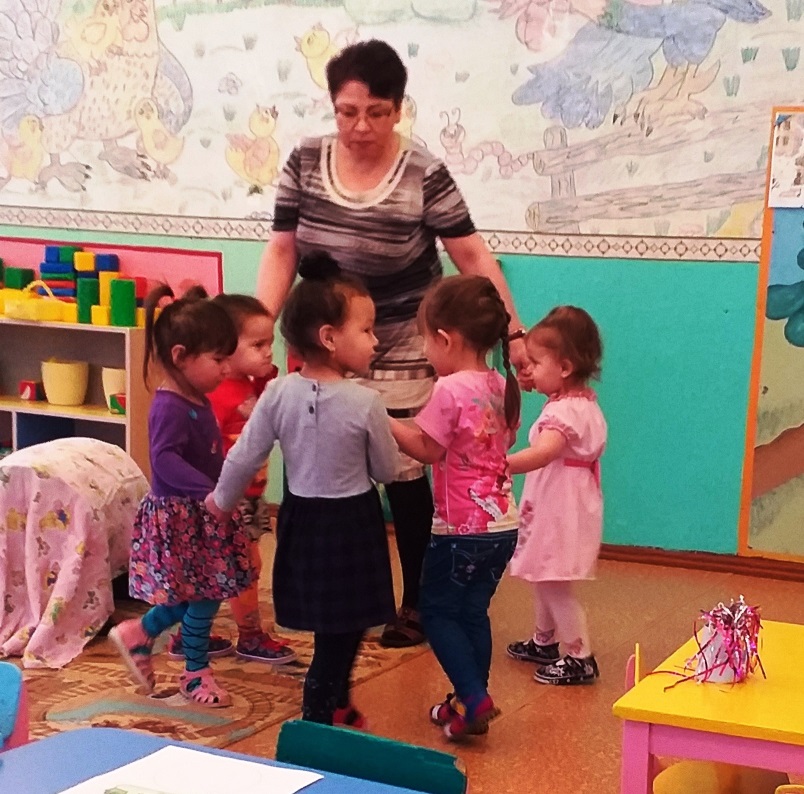 Воспитатель обращает внимание детей на цыпленка.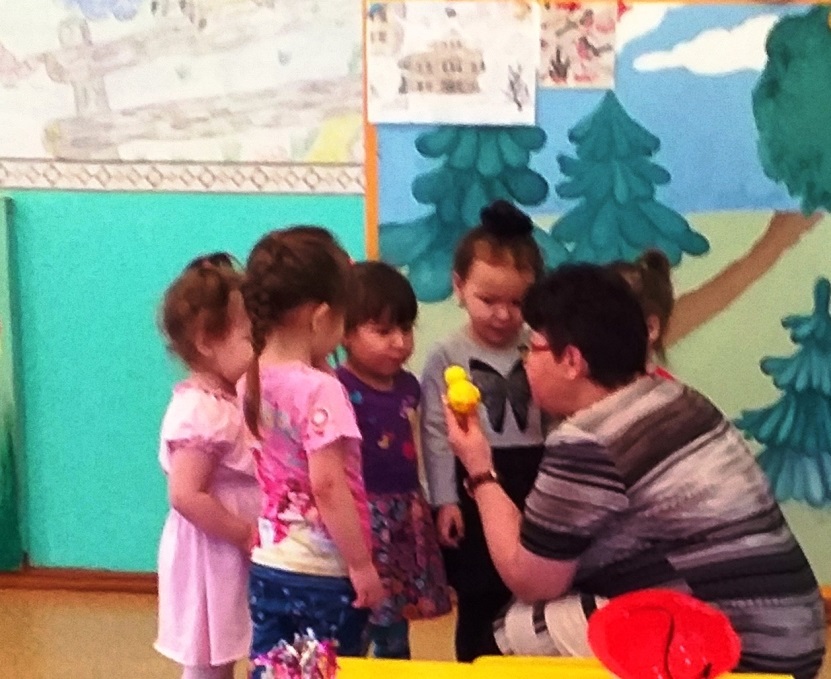 В: Ребята, кто это у нас так плачет? (ответы). Ребята, спросите, что у него случилось. (Дети спрашивают цыпленка)Ц: Я в лес пошел гулять и заблудился, никак не могу найти дорогу домой.В: Ребята, а почему так получилось? Почему он заблудился? (подвести детей к выводу, что из дома нельзя уходить без разрешения). Правильно, наш цыпленок ушел из дома без разрешения и потерялся и теперь ему очень страшно, он хочет к мамочке домой.  Ребята, вы хотите ему помочь? Хотите вместе с ним поискать  маму?  А кто мама у цыпленка? (ответы детей)В.  По дорожке мы пойдем маму - курочку найдем…Может она под столом?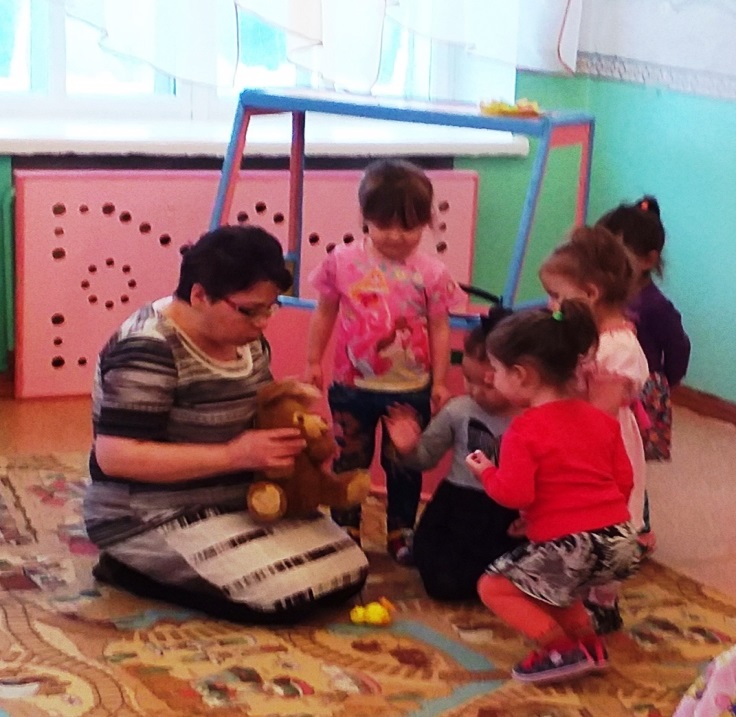 Под столом детей встречает зайка. Зайчик плачет.В. Кто это? Курочка? (ответы детей) Здравствуй зайка. Давайте расскажем стих про зайку (А.Барто. «Зайка»). Вот почему Зайка плачет. А мы подарим ему солнышко, что бы зайчик согрелся, и тогда он плакать не будет,  только оно потеряло лучики. Но мы исправим это. Надо найти прищепки того же цвета, что и солнышко.  (Игра: «Найди солнышку лучики» с прищепками). 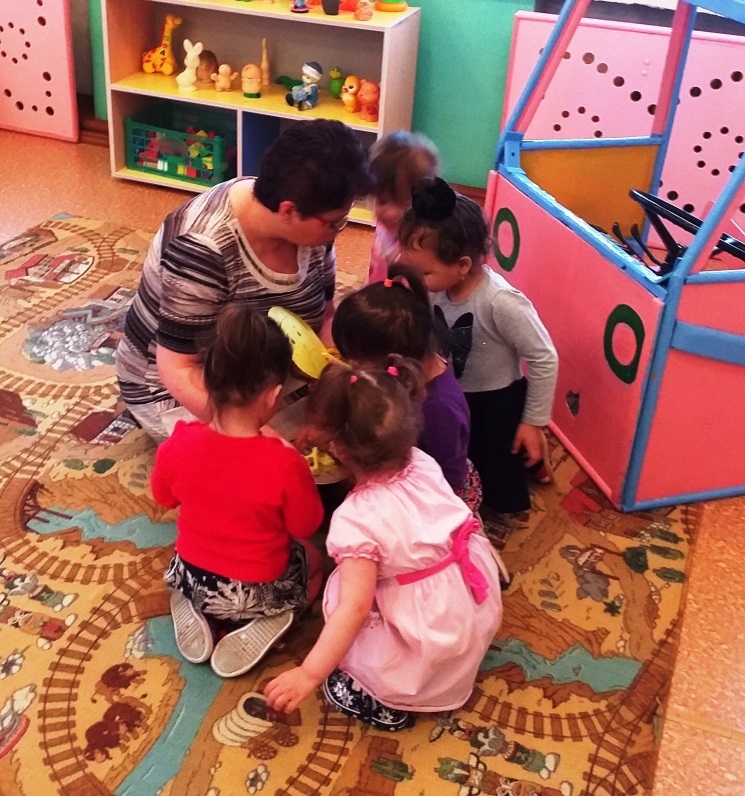 Зайка благодарит вас и хочет поплясать с вами (пляска «Зайка топни ножкой»).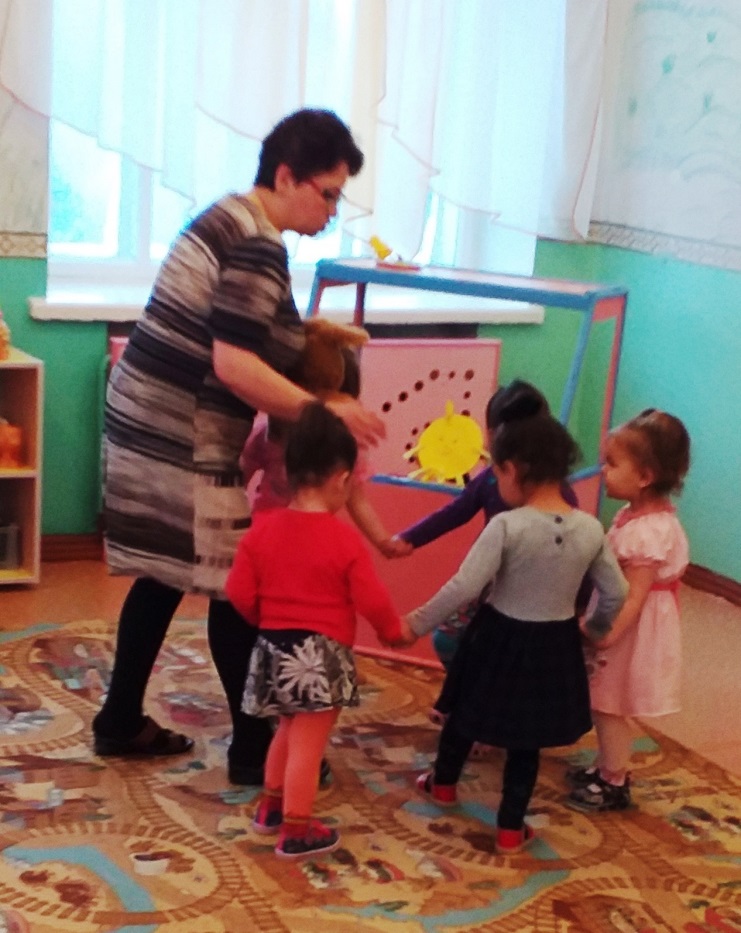  Заинька,  а ты не видел курочку, маму цыпленка?Зайка сказал, что надо спросить у медведяВ.  По дорожке мы пойдем и медведя мы найдем…Может он в берлоге?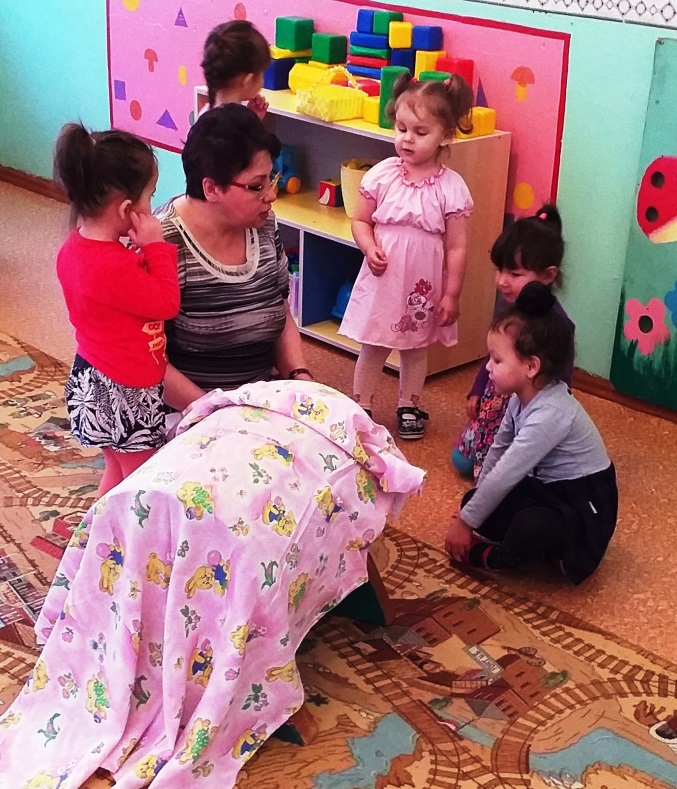 (В берлоге (бочка) дети находят медведя, он грустный)В. Здравствуй Мишка!  Давайте ему песенку споем и развеселим егоПесенка «Мишка косолапый» (звучание мелодии)Медведь: «Ребята помогите мне, пожалуйста, я собрал шишки и не знаю, как отделить большие шишки от маленьких»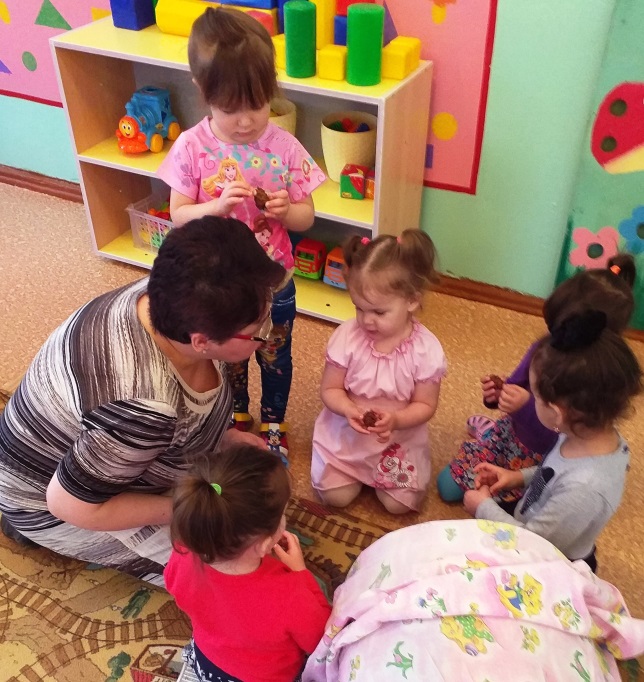 Игра-задание:1. разложи по тарелочкам большие и маленькие шишки. 2. сколько больших (одна), а маленьких (много)В. Мишенька - медведь, помоги нам, цыпленок ищет свою маму курочку,  ты не видел ее?Мишка предлагает прокатиться на поезде к котику, может он знает?Дети «едут» на поезде Чух-чух, тууу, Чух-чух, тууу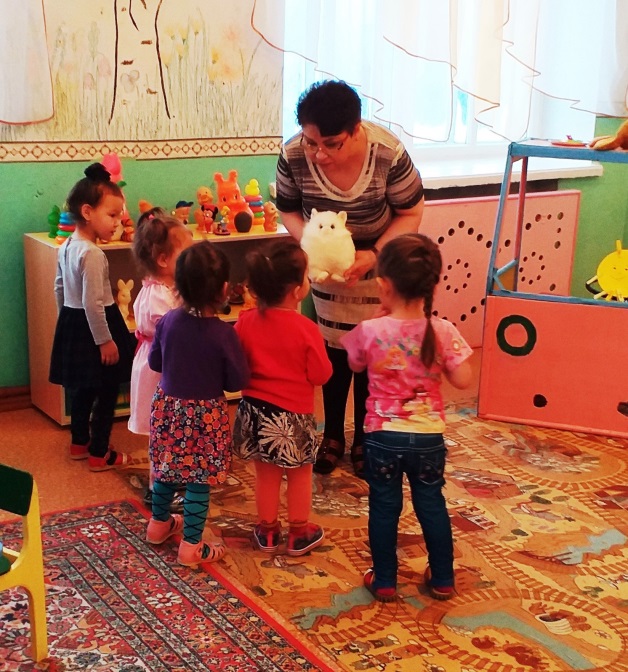 Мы приехали к кошке, посмотрите, он нас встречает.Как кошка говорит? (тихо - громко) А у кошки сегодня день рождение и она приглашает поиграть с ним.П/игра «А ведь правда в воскресенье, был у кошки день рожденье"  Кошке очень понравилось, как вы играли, и она пригласила  курочку на день рождение. Появляется курочка, цыпленок говорит,  что очень рад и обещает никогда не уходить из дома без разрешения. Релаксация.Кто помогал цыпленку? (зайка, мишка, кошка)Ребята, давайте угостим наших друзей (Д.и  «Кто что ест»)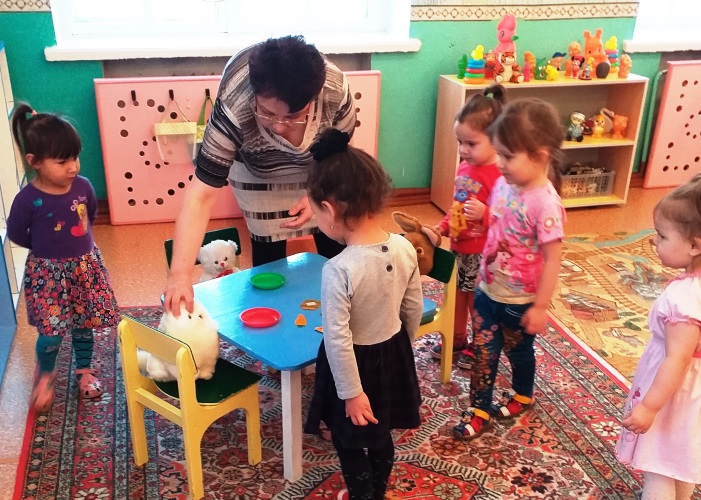 А чем мы угостим курочку с цыпленком? Зернышками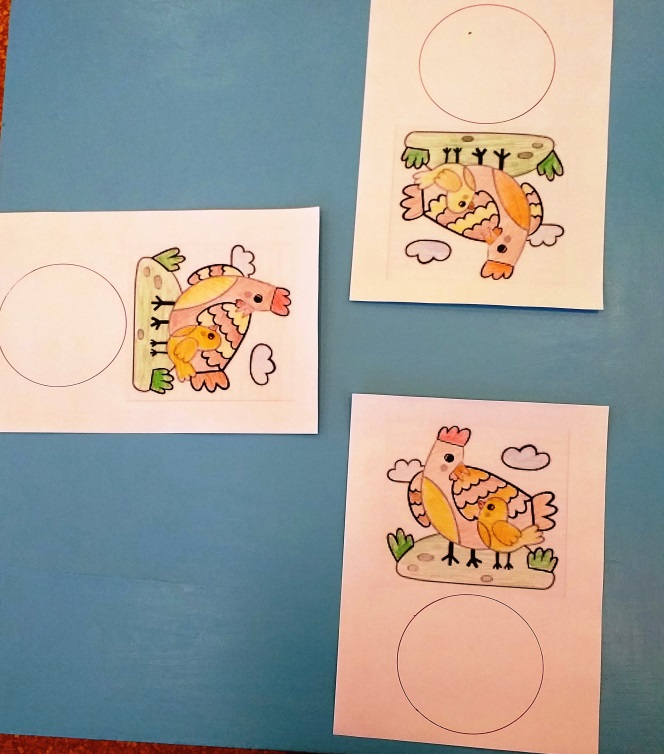 Лепка зернышек из пластилина (спокойная музыка)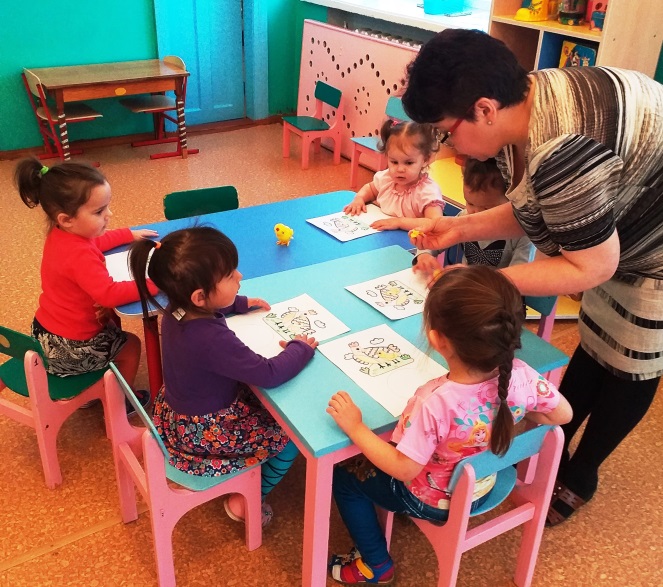 Угощение цыплят и курочки зернышками и  пение песенки «Вышла курочка гулять»